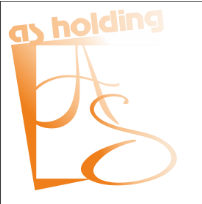 ОГЛАВЛЕНИЕЧасть 1.	ОПИСАНИЕ ИССЛЕДОВАНИЯ	4Часть 2. РЕЗУЛЬТАТЫ ИССЛЕДОВАНИЯ	19Оценка деятельности органов местного самоуправления в сфере экономического развития	19Оценка деятельности органов местного самоуправления в сфере дошкольного образования	21Оценка деятельности органов местного самоуправления в сфере общего образования	23Оценка деятельности органов местного самоуправления в сфере дополнительного образования	25Оценка деятельности органов местного самоуправления в сфере культуры	27Оценка деятельности органов местного самоуправления в сфере физической культуры и спорта	29Оценка деятельности органов местного самоуправления в сфере жилищного строительства и обеспечения граждан жильем	31Оценка деятельности органов местного самоуправления в сфере жилищно-коммунального хозяйства	33Оценка деятельности органов местного самоуправления в сфере теплоснабжения (снабжения населения топливом)	35Оценка деятельности органов местного самоуправления в сфере водоснабжения (водоотведения)	37Оценка деятельности органов местного самоуправления в сфере электроснабжения	39Оценка деятельности органов местного самоуправления в сфере организации муниципального управления	41Оценка деятельности органов местного самоуправления в сфере энергосбережения и повышения энергетической эффективности	43Оценка деятельности органов местного самоуправления в части качества условий оказания услуг организациями в сфере культуры	45Оценка деятельности органов местного самоуправления в части качества условий оказания услуг организациями в сфере охраны здоровья	47Оценка деятельности органов местного самоуправления в части качества условий оказания услуг организациями в сфере образования	49Оценка деятельности органов местного самоуправления в части качества условий оказания услуг организациями в сфере социального обслуживания	51Оценка деятельности главы муниципального образования в целом	53Оценка деятельности представительного органа муниципального образования	56Часть 3. СВОДНАЯ ТАБЛИЦА ПОКАЗАТЕЛЕЙ УДОВЛЕТВОРЕННОСТИ ДЕЯТЕЛЬНОСТИ ОРГАНОВ МЕСТНОГО САМОУПРАВЛЕНИЯ ПО ГОРОДСКИМ ОКРУГАМ	59Часть 4.	ВЫВОДЫ И РЕКОМЕНДАЦИИ	62Часть 1.	ОПИСАНИЕ ИССЛЕДОВАНИЯЦелевые установки исследованияЗадачи исследования:Определение показателей удовлетворенности населения Магаданской области деятельностью органов местного самоуправления городских округов в целом по Магаданской области и раздельно по каждому городскому округу в следующих сферах:экономическое развитие;дошкольное образование;общее и дополнительное образование;культура;физическая культура и спорт;жилищное строительство и обеспечение граждан жильем;жилищно-коммунальное хозяйство, в том числе, удовлетворенность населения жилищно-коммунальными услугами: уровнем организации теплоснабжения (снабжения населения топливом), водоснабжения (водоотведения), электроснабжения;организация муниципального управления;энергосбережение и повышение энергетической эффективности;качество условий оказания услуг организациями в сфере культуры;качество условий оказания услуг организациями в сфере охраны здоровья;качество условий оказания услуг организациями в сфере образования;качество условий оказания услуг организациями в сфере социального обслуживания. 3. Определение показателей удовлетворенности населения деятельностью мэра города Магадана и глав муниципальных образований раздельно по каждому городскому округу. 4. Определение показателей удовлетворенности населения деятельностью представительных органов муниципальных образований раздельно по каждому городскому округу.Объект исследования: репрезентативная выборка жителей Магаданской области старше 18 лет.Предмет исследования: выявление уровня удовлетворенности населения деятельностью органов местного самоуправления городских округов и глав муниципальных образований Магаданской области.Этапы исследованияВыборка исследованияОбъем выборочной совокупности: 1000 человек. Для отбора респондентов применяется метод квотного отбора респондентов по двум социально-демографическим признакам (пол и возраст). Доля неработающих респондентов (безработных, временно неработающих, домохозяек, студентов) не должна превышать 25 процентов. Расчет необходимой доли опрошенных в выборочной совокупности произведен на основании данных по половозрастной структуре населения Магаданской области по состоянию на 1 января 2020 года, предоставленных Территориальным органом Федеральной службы государственной статистики (Хабаровскстатом), и составляет:Статистическая ошибка выборки составляет не более 3,2%.Таблица 1. Выборка исследованияВыборка контролируется по критериям пола, возраста и образования.Таблица 2. Половозрастные параметрыМетодика расчета показателейОпределение значений показателей удовлетворенности населениядеятельностью органов местного самоуправления1. Значение показателя удовлетворённости населения деятельностью органов местного самоуправления соответствующего городского округа в конкретной сфере: экономическое развитие, дошкольное образование, общее и дополнительное образование, культура, физическая культура и спорт, жилищное строительство и обеспечение граждан жильем, жилищно-коммунальное хозяйство, в том числе, удовлетворенность населения жилищно-коммунальными услугами: уровнем организации теплоснабжения (снабжения населения топливом), водоснабжения (водоотведения), электроснабжения, организация муниципального управления, энергосбережение и повышение энергетической эффективности, качество условий оказания услуг организациями в сфере культуры, качество условий оказания услуг организациями в сфере охраны здоровья, качество условий оказания услуг организациями в сфере образования, качество условий оказания услуг организациями в сфере социального обслуживания, определяется значением доли суммы ответов с оценкой «положительно» по отношению к количеству опрошенных респондентов в городском округе, выраженной в процентах, раздельно по каждому округу. 2. Значение показателя удовлетворённости населения деятельностью органов местного самоуправления городских округов в конкретной сфере в целом по Магаданской области определяется значением доли суммы ответов с оценкой «положительно» по отношению к количеству суммы опрошенных респондентов во всех городских округах, выраженной в процентах.3. Значение показателей удовлетворенности населения деятельностью мэра города Магадана и глав муниципальных образований определяется значением доли суммы ответов с оценкой «положительно» по отношению к количеству опрошенных респондентов, выраженной в процентах, раздельно по каждому городскому округу. 4. Значение показателей удовлетворенности населения деятельностью представительных органов муниципальных образований определяется значением доли суммы ответов с оценкой «положительно» по отношению к количеству опрошенных респондентов, выраженной в процентах, раздельно по каждому городскому округу. 5. Значение показателя удовлетворенности населения соответствующего городского округа деятельностью органов местного самоуправления в целом определяется как среднее арифметическое доли суммы ответов с оценкой «положительно» по всем сферам по отношению к количеству опрошенных респондентов в городском округе, выраженному в процентах, раздельно по каждому городскому округу (расчет показателя производится без учета оценок, предусмотренных пунктами 3 и 4 настоящего Раздела).  6. Значение показателя удовлетворенности населения деятельностью органов местного самоуправления в целом по Магаданской области определяется как среднее арифметическое долей сумм ответов с оценкой «положительно» по всем сферам, полученных от респондентов во всех городских округах, по отношению к количеству опрошенных респондентов всех городских округов, выраженное в процентах (расчет показателя производится без учета оценок, предусмотренных пунктами 3 и 4 настоящего Раздела).7. Расчет значений показателей преимущественной удовлетворенности населения деятельностью органов местного самоуправления осуществляется с учетом оценок «положительно» и «скорее положительно» или «отрицательно» и «скорее отрицательно» производится в порядке, предусмотренном пунктами 1 – 6 настоящего Раздела. Преобладание суммы оценок «положительно» и «скорее положительно» над суммой оценок «отрицательно» и «скорее отрицательно» отражает преимущественную удовлетворенность населения результатами деятельности органов местного самоуправления.В целях повышения объективности социологического исследования Заказчик и/или Исполнитель вправе включить в опросный лист дополнительные вопросы.Значение каждого показателя рассчитывается от числа всех опрошенных и указывается в процентах.Анкета социологического исследования«Оценка удовлетворенности населения деятельностьюорганов местного самоуправления городских округови глав муниципальных образований Магаданской области»(основание: Указ Президента Российской Федерации от 28 апреля 2008 года №607 «Об оценке эффективности деятельности органов местного самоуправления городских округов и муниципальных районов», постановлением Правительства Российской Федерации от 17.12.2012 № 1317 «О мерах по реализации Указа Президента Российской Федерации от 28 апреля 2008 года № 607 «Об оценке эффективности деятельности органов местного самоуправления городских округов и муниципальных районов» и подпункта «и» пункта 2 Указа Президента Российской Федерации от 7 мая 2012 года № 601 «Об основных направлениях совершенствования системы государственного управления»)г. Магаданмарт 2020 г.Уважаемые жители города Магадан и Магаданской области! Предлагаем Вам принять участие в социологическом опросе на тему: «Оценка удовлетворенности населения деятельностью органов местного самоуправления городских округов и глав муниципальных образований Магаданской области».Цель данного исследования – изучение показателей удовлетворенности населения Магаданской области результатами деятельности органов местного самоуправления городских округов в целом по Магаданской области и раздельно по каждому округу в следующих сферах:экономическое развитие;дошкольное образование;общее и дополнительное образование;культура;физическая культура и спорт;жилищное строительство и обеспечение граждан жильем;жилищно-коммунальное хозяйство, в том числе, удовлетворенность населения жилищно-коммунальными услугами: уровнем организации теплоснабжения (снабжения населения топливом), водоснабжения (водоотведения), электроснабжения;организация муниципального управления;энергосбережение и повышение энергетической эффективности.качество условий оказания услуг организациями в сфере культуры;качество условий оказания услуг организациями в сфере охраны здоровья;качество условий оказания услуг организациями в сфере образования;качество условий оказания услуг организациями в сфере социального обслуживанияНадеемся, что предлагаемая анкета заинтересует Вас и Вы сможете дать ответ на все эти вопросы.Как отвечать на вопросы анкеты?1. Прочтите, пожалуйста, вопрос и предлагаемые варианты ответа.2. Назовите интервьюеру (человеку, который Вас опрашивает) номер того ответа, который отражает Ваше личное мнение.3. Если ответы на вопрос не даны или Вас не удовлетворяет ни один из предлагаемых вариантов, просим сообщить Ваше мнение интервьюеру.Результаты опроса будут использованы в обобщенном виде, поэтому свою фамилию, имя, отчество указывать не нужно. Заранее благодарим Вас за участие в нашем опросе!Оцените, пожалуйста, деятельность органов местного самоуправления и главы Вашего муниципального образования посредством ответов на следующие вопросы.1. Удовлетворены ли Вы деятельностью органов местного самоуправления Вашего муниципального образования в сфере экономического развития? (Дайте оценку результатам деятельности органов местного самоуправления в сфере экономического развития по следующей четырехуровневой шкале):1. Положительно2. Скорее положительно3. Скорее отрицательно4. ОтрицательноЕсли Вы не удовлетворены деятельностью органов местного самоуправления в сфере экономического развития, назовите причины:______________________________________________________________________________________________________________________________________________________________________________________________________________________________________________________________________________________________________________ 2. Удовлетворены ли Вы деятельностью органов местного самоуправления Вашего муниципального образования в сфере дошкольного образования? (Дайте оценку результатам деятельности органов местного самоуправления в сфере дошкольного образования по следующей четырехуровневой шкале):1. Положительно2. Скорее положительно3. Скорее отрицательно4. ОтрицательноЕсли Вы не удовлетворены деятельностью органов местного самоуправления в сфере дошкольного образования, назовите причины:______________________________________________________________________________________________________________________________________________________________________________________________________________________________________________________________________________________________________________ 3. Удовлетворены ли Вы деятельностью органов местного самоуправления Вашего муниципального образования в сфере общего образования? (Дайте оценку результатам деятельности органов местного самоуправления в сфере общего образования по следующей четырехуровневой шкале):1. Положительно2. Скорее положительно3. Скорее отрицательно4. ОтрицательноЕсли Вы не удовлетворены деятельностью органов местного самоуправления в сфере общего образования, назовите причины:______________________________________________________________________________________________________________________________________________________________________________________________________________________________________________________________________________________________________________ 4. Удовлетворены ли Вы деятельностью органов местного самоуправления Вашего муниципального образования в сфере дополнительного образования? (Дайте оценку результатам деятельности органов местного самоуправления в сфере дополнительного образования по следующей четырехуровневой шкале):1. Положительно2. Скорее положительно3. Скорее отрицательно4. ОтрицательноЕсли Вы не удовлетворены деятельностью органов местного самоуправления в сфере дополнительного образования, назовите причины:______________________________________________________________________________________________________________________________________________________________________________________________________________________________________________________________________________________________________________ 5. Удовлетворены ли Вы деятельностью органов местного самоуправления Вашего муниципального образования в сфере культуры? (Дайте оценку результатам деятельности органов местного самоуправления в сфере культуры по следующей четырехуровневой шкале):1. Положительно2. Скорее положительно3. Скорее отрицательно4. ОтрицательноЕсли Вы не удовлетворены деятельностью органов местного самоуправления в сфере культуры, назовите причины:______________________________________________________________________________________________________________________________________________________________________________________________________________________________________________________________________________________________________________ 6. Удовлетворены ли Вы деятельностью органов местного самоуправления Вашего муниципального образования в сфере физической культуры и спорта? (Дайте оценку результатам деятельности органов местного самоуправления в сфере физической культуры и спорта по следующей четырехуровневой шкале):1. Положительно2. Скорее положительно3. Скорее отрицательно4. ОтрицательноЕсли Вы не удовлетворены деятельностью органов местного самоуправления в сфере физической культуры и спорта, назовите причины:______________________________________________________________________________________________________________________________________________________________________________________________________________________________________________________________________________________________________________ 7. Удовлетворены ли Вы деятельностью органов местного самоуправления Вашего муниципального образования в сфере жилищного строительства и обеспечения граждан жильем? (Дайте оценку результатам деятельности органов местного самоуправления в сфере жилищного строительства и обеспечения граждан жильем по следующей четырехуровневой шкале):1. Положительно2. Скорее положительно3. Скорее отрицательно4. ОтрицательноЕсли Вы не удовлетворены деятельностью органов местного самоуправления в сфере жилищного строительства и обеспечения граждан жильем, назовите причины:______________________________________________________________________________________________________________________________________________________________________________________________________________________________________________________________________________________________________________ 8. Удовлетворены ли Вы деятельностью органов местного самоуправления Вашего муниципального образования в сфере жилищно-коммунального хозяйства в целом? (Дайте оценку результатам в деятельности органов местного самоуправления в сфере жилищно-коммунального хозяйства по следующей четырехуровневой шкале):1. Положительно2. Скорее положительно3. Скорее отрицательно4. ОтрицательноЕсли Вы не удовлетворены деятельностью органов местного самоуправления в сфере жилищно-коммунального хозяйства, назовите причины:______________________________________________________________________________________________________________________________________________________________________________________________________________________________________________________________________________________________________________ 9. Удовлетворены ли Вы деятельностью органов местного самоуправления Вашего муниципального образования в сфере теплоснабжения (снабжения населения топливом)? (Дайте оценку результатам деятельности органов местного самоуправления в сфере теплоснабжения (снабжения населения топливом) по следующей четырехуровневой шкале):1. Положительно2. Скорее положительно3. Скорее отрицательно4. ОтрицательноЕсли Вы не удовлетворены деятельностью органов местного самоуправления в сфере теплоснабжения (снабжения населения топливом), назовите причины:______________________________________________________________________________________________________________________________________________________________________________________________________________________________________________________________________________________________________________ 10. Удовлетворены ли Вы деятельностью органов местного самоуправления Вашего муниципального образования в сфере водоснабжения (водоотведения)? (Дайте оценку результатам деятельности органов местного самоуправления в сфере водоснабжения (водоотведения) по следующей четырехуровневой шкале):1. Положительно2. Скорее положительно3. Скорее отрицательно4. ОтрицательноЕсли Вы не удовлетворены деятельностью органов местного самоуправления в сфере водоснабжения (водоотведения), назовите причины:______________________________________________________________________________________________________________________________________________________________________________________________________________________________________________________________________________________________________________ 11. Удовлетворены ли Вы деятельностью органов местного самоуправления Вашего муниципального образования в сфере электроснабжения? (Дайте оценку результатам деятельности органов местного самоуправления в сфере электроснабжения по следующей четырехуровневой шкале):1. Положительно2. Скорее положительно3. Скорее отрицательно4. ОтрицательноЕсли Вы не удовлетворены деятельностью органов местного самоуправления в сфере электроснабжения, назовите причины:______________________________________________________________________________________________________________________________________________________________________________________________________________________________________________________________________________________________________________ 12. Удовлетворены ли Вы деятельностью органов местного самоуправления Вашего муниципального образования в сфере организации муниципального управления? (Дайте оценку результатам деятельности органов местного самоуправления в сфере муниципального управления по следующей четырехуровневой шкале):1. Положительно2. Скорее положительно3. Скорее отрицательно4. ОтрицательноЕсли Вы не удовлетворены деятельностью органов местного самоуправления в сфере муниципального управления, назовите причины:______________________________________________________________________________________________________________________________________________________________________________________________________________________________________________________________________________________________________________ 13. Удовлетворены ли Вы деятельностью органов местного самоуправления Вашего муниципального образования в сфере энергосбережения и повышения энергетической эффективности? (Дайте оценку результатам деятельности органов местного самоуправления в сфере энергосбережения и повышения энергетической эффективности по следующей четырехуровневой шкале):1. Положительно2. Скорее положительно3. Скорее отрицательно4. ОтрицательноЕсли Вы не удовлетворены деятельностью органов местного самоуправления в сфере энергосбережения и повышения энергетической эффективности, назовите причины: ______________________________________________________________________________________________________________________________________________________________________________________________________________________________________________________________________________________________________________ 13а. Удовлетворены ли Вы деятельностью органов местного самоуправления Вашего муниципального образования в части качества условий оказания услуг организациями в сфере культуры?(Дайте оценку результатам деятельности органов местного самоуправления в части качества условий оказания услуг организациями в сфере культуры по следующей четырехуровневой шкале):1. Положительно2. Скорее положительно3. Скорее отрицательно4. ОтрицательноЕсли Вы не удовлетворены деятельностью органов местного самоуправления в сфере энергосбережения и повышения энергетической эффективности, назовите причины: ______________________________________________________________________________________________________________________________________________________________________________________________________________________________________________________________________________________________________________ 13б. Удовлетворены ли Вы деятельностью органов местного самоуправления Вашего муниципального образования в части качества условий оказания услуг организациями в сфере охраны здоровья?(Дайте оценку результатам деятельности органов местного самоуправления в части качество условий оказания услуг организациями в сфере охраны здоровья; по следующей четырехуровневой шкале):1. Положительно2. Скорее положительно3. Скорее отрицательно4. ОтрицательноЕсли Вы не удовлетворены деятельностью органов местного самоуправления в сфере энергосбережения и повышения энергетической эффективности, назовите причины: ______________________________________________________________________________________________________________________________________________________________________________________________________________________________________________________________________________________________________________ 13в. Удовлетворены ли Вы деятельностью органов местного самоуправления Вашего муниципального образования в части качества условий оказания услуг организациями в сфере образования?(Дайте оценку результатам деятельности органов местного самоуправления в части качества условий оказания услуг организациями в сфере образования; по следующей четырехуровневой шкале):1. Положительно2. Скорее положительно3. Скорее отрицательно4. ОтрицательноЕсли Вы не удовлетворены деятельностью органов местного самоуправления в сфере энергосбережения и повышения энергетической эффективности, назовите причины: ______________________________________________________________________________________________________________________________________________________________________________________________________________________________________________________________________________________________________________ 13г. Удовлетворены ли Вы деятельностью органов местного самоуправления Вашего муниципального образования в части качества условий оказания услуг организациями в сфере социального обслуживания?(Дайте оценку результатам деятельности органов местного самоуправления в части качества условий оказания услуг организациями в сфере социального обслуживания по следующей четырехуровневой шкале):1. Положительно2. Скорее положительно3. Скорее отрицательно4. ОтрицательноЕсли Вы не удовлетворены деятельностью органов местного самоуправления в сфере энергосбережения и повышения энергетической эффективности, назовите причины: ______________________________________________________________________________________________________________________________________________________________________________________________________________________________________________________________________________________________________________ 14. Удовлетворены ли Вы деятельностью главы Вашего муниципального образования в целом? (Дайте оценку результатам деятельности главы Вашего муниципального образования в целом по следующей четырехуровневой шкале):1. Положительно2. Скорее положительно3. Скорее отрицательно4. ОтрицательноЕсли Вы не удовлетворены результатами деятельности главы Вашего муниципального образования в целом, назовите причины:______________________________________________________________________________________________________________________________________________________________________________________________________________________________________________________________________________________________________________ 14а. Удовлетворены ли Вы деятельностью представительного органа (депутатов) Вашего муниципального образования в целом? (Дайте оценку результатам деятельности представительного органа (депутатов) Вашего муниципального образования в целом по следующей четырехуровневой шкале):1. Положительно2. Скорее положительно3. Скорее отрицательно4. ОтрицательноЕсли Вы не удовлетворены результатами деятельности главы Вашего муниципального образования в целом, назовите причины:______________________________________________________________________________________________________________________________________________________________________________________________________________________________________________________________________________________________________________ В заключение пожалуйста, сообщите, следующие сведения о себе15. Ваш пол1. Мужской2. Женский16. Ваш возраст1. 18-24 года2. 25-34 года3. 35-44 года4. 45-54 года5. 55 лет и старше21. Городской округ __________________________________________________________22. ФИО интервьюера _______________________________________________________23. Дата проведения опроса___________________________________________________Часть 2. РЕЗУЛЬТАТЫ ИССЛЕДОВАНИЯОценка деятельности органов местного самоуправления в сфере экономического развитияДеятельность органов местного самоуправления в сфере экономического развития в Магаданской области оценивается позитивно. Большая часть опрошенных (92% - сумма ответов «положительно» и «скорее положительно») удовлетворены существующим положением дел, тогда как меньшая часть (8% - сумма ответов «отрицательно» и «скорее отрицательно») воспринимает деятельность органов местного самоуправления в данной сфере критически.Диаграмма 1. Динамика ответов на вопрос «Удовлетворены ли Вы деятельностью органов местного самоуправления Вашего муниципального образования в сфере экономического развития?» в целом по Магаданской областиВ качестве основной причин неудовлетворенности деятельностью органов местного самоуправления в сфере экономического развития респонденты низкий уровень жизни. Также в некоторой степени недовольство обусловлено уменьшением доли иностранных компаний в добывающих предприятиях. По сравнению с 2019 годом, произошло значительное увеличение показателя (более, чем на 30%). Предположительно, положительная динамика вызвана падением курса рубля: поскольку в Магаданской области расположены предприятия, относящиеся к реальному сектору экономики, такие предприятия в условиях кризисов на финансовых рынках чувствуют себя уверенно. Диаграмма 2. Динамика ответов на вопрос «Удовлетворены ли Вы деятельностью органов местного самоуправления Вашего муниципального образования в сфере экономического развития?» по каждому городскому округуНаибольшую удовлетворенность деятельностью органов местного управления в сфере экономического развития выказывают жители Тенькинского и Хасынского городских округов. Наименьшую удовлетворенность демонстрируют жители Среднеканского городского округа, однако и в этом округе показатель удовлетворённости очень высок и значительно вырос по сравнению с прошлым годом (83,3%). Значительное увеличение показателя характерно для всех округов Магаданской области и для всех гендерных и возрастных групп, что подтверждает высказанное выше предположение об обусловленности данной тенденции внешними экономическими факторами. Исходя из указанных данных, можно предположить, что наиболее эффективным направлением развития экономической политики Магаданской области будет развитие реального сектора экономики с использованием ситуации падения курса рубля. Оценка деятельности органов местного самоуправления в сфере дошкольного образованияДеятельность органов местного самоуправления в сфере дошкольного образования в целом вызывает больше одобрительных оценок (Диаграмма 3) – сумма ответов «положительно» и «скорее положительно» составляет 86% опрошенных. Основными причинами неудовлетворенности деятельностью органов местного самоуправления в сфере дошкольного образования респонденты называют нехватку мест в детских садах (70% от общего количества недовольных), представление мест в садах далеко от места проживания (30% от общего количества недовольных). Диаграмма 3. Динамика ответов на вопрос «Удовлетворены ли Вы деятельностью органов местного самоуправления Вашего муниципального образования в сфере дошкольного образования?» в целом по Магаданской областиКак показывает Диаграмма 4, показатели по городским округам в большинстве случаев находятся на одном уровне и составляют 82-90%. Наиболее высокое значение показатель принимает в Северо-Эвенском округе. Сравнение данных по городским округам с исследованиями прошлых годов показывает тенденцию к выравниванию ситуации по всей области, при этом это выравнивание носит положительный характер – т.е. в тех округах, где значение показателя было низким, оно значительно увеличилось (особенно ярко выражена динамика в Ягоднинском и Северо-Эвенском округах). В тех округах, где значение показателя было высоким, оно изменилось незначительно, либо осталось на прежнем уровне.Диаграмма 4. Динамика ответов на вопрос «Удовлетворены ли Вы деятельностью органов местного самоуправления Вашего муниципального образования в сфере дошкольного образования?» по каждому городскому округуИсходя из указанных данных, можно выделить несколько наиболее актуальных направлений повышения эффективности деятельности органов местного управления в сфере дошкольного образования:Продолжать деятельность программ обеспечения жителей региона местами в детских садах.Проработать вопрос логистики при предоставлении мест в детских садах.Оценка деятельности органов местного самоуправления в сфере общего образованияДеятельность органов местного самоуправления в сфере общего образования в целом оценивается удовлетворительно – сумма ответов «положительно» и «скорее положительно» составляет 85,0% опрошенных (Диаграмма 5).Диаграмма 5. Динамика ответов на вопрос «Удовлетворены ли Вы деятельностью органов местного самоуправления Вашего муниципального образования в сфере общего образования?» в целом по Магаданской областиОсновным фактором неудовлетворенности деятельностью органов местного самоуправления в сфере общего образования являются жалобы на поборы в школе (66,7%), также недовольство вызывает «натаскивание» детей на оценки и баллы ЕГЭ (33,3%). На Диаграмме 6 представлены показатели удовлетворенности деятельностью органов местного самоуправления в сфере общего образования по каждому городскому округу. Показатели по городским округам в большинстве случаев находятся на одном уровне и составляют 82-92%. Наиболее высокое значение показатель принимает в Сусуманском городском округе. Сравнение данных по городским округам с исследованиями прошлых годов показывает тенденцию к выравниванию ситуации по всей области, при этом это выравнивание носит положительный характер – т.е. в тех округах, где значение показателя было низким, оно значительно увеличилось (особенно ярко выражена динамика в Ягоднинском и Тенькинском округах). В тех округах, где значение показателя было высоким, оно изменилось незначительно, либо осталось на прежнем уровне.Диаграмма 6. Динамика ответов на вопрос «Удовлетворены ли Вы деятельностью органов местного самоуправления Вашего муниципального образования в сфере общего образования?» по каждому городскому округуИсходя из указанных данных, можно выделить несколько наиболее актуальных направлений повышения эффективности деятельности органов местного управления в сфере общего образования:Ограничить сборы денег родителями в школахВводить в практику продуктивные методы обучения, основанные на системно-деятельностном подходеОценка деятельности органов местного самоуправления в сфере дополнительного образованияДеятельность местных властей в сфере дополнительного образования участники исследования оценивают позитивно (сумма ответов «положительно» и «скорее положительно» составляет 91,0%).Диаграмма 7. Динамика ответов на вопрос «Удовлетворены ли Вы деятельностью органов местного самоуправления Вашего муниципального образования в сфере дополнительного образования?» в целом по Магаданской областиОсновными причинами неудовлетворенности деятельностью органов местного самоуправления в сфере дополнительного образования респонденты называют небольшой ассортимент программ (33,3%) нехватку организаций, (33,3%), высокую стоимость занятий (33,3%).На Диаграмме 8 представлены показатели удовлетворенности деятельностью органов местного самоуправления в сфере дополнительного образования по каждому городскому округу.Показатели по городским округам в большинстве случаев находятся на одном уровне и составляют 88-98%. Наиболее высокое значение показатель принимает в Омсукчанском и Ягоднинском городских округах. Также, как и в случаях с дошкольным и общим образованием, в округах отмечается тенденция к выравниванию показателя по всей территории области в лучшую сторону.Диаграмма 8. Динамика ответов на вопрос «Удовлетворены ли Вы деятельностью органов местного самоуправления Вашего муниципального образования в сфере дополнительного образования?» по каждому городскому округуИсходя из указанных данных, можно выделить несколько наиболее актуальных направлений повышения эффективности деятельности органов местного управления в сфере дополнительного образования:Увеличение количества и улучшение территориальной доступности организаций дополнительного образованияРазработка программ бесплатного дополнительного образования.Расширение ассортимента программОценка деятельности органов местного самоуправления в сфере культурыДеятельность органов местного самоуправления в сфере культуры оценивается неоднозначно (см. Диаграмму 9) – подавляющее большинство опрошенных (91,1%) дали ответ «положительно» либо «скорее положительно», лишь небольшая часть опрошенных (8,9%) дали ответ «отрицательно» либо «скорее отрицательно». Диаграмма 9. Динамика ответов на вопрос «Удовлетворены ли Вы деятельностью органов местного самоуправления Вашего муниципального образования в сфере культуры?» в целом по Магаданской областиОсновными причинами неудовлетворенности деятельностью органов местного самоуправления в сфере культуры респонденты называют недостаточную материальную обеспеченность учреждений культуры, в том числе музыкальных школ (50%). 33,3% респондентов указали недостаточное количество мероприятий (в т.ч. –выставок). Нехватку музыкальных школ указали 16,7% опрошенных.На Диаграмме 10 представлена оценка деятельности органов местного самоуправления муниципальных образований в сфере культуры по городским округам.Показатели по городским округам в большинстве случаев находятся на одном уровне и составляют 90-98%. Наиболее высокое значение показатель принимает в Сусуманском городском округе. Также, как и в случаях с образовательными организациями, в округах отмечается тенденция к выравниванию показателя по всей территории области в лучшую сторону.Диаграмма 10. Динамика ответов на вопрос «Удовлетворены ли Вы деятельностью органов местного самоуправления Вашего муниципального образования в сфере культуры?» по каждому городскому округуИсходя из указанных данных, можно выделить несколько наиболее актуальных направлений повышения эффективности деятельности органов местного управления в сфере культуры:Увеличить финансирование организаций культурыРазработка программ проведения культурных мероприятийРазвитие образовательных организаций в сфере культуры.Оценка деятельности органов местного самоуправления в сфере физической культуры и спортаОценки деятельности органов местного самоуправления в сфере физической культуры и спорта в целом удовлетворительные – сумма ответов «положительно» и «скорее положительно» составляет 90,0%. Диаграмма 11. Динамика ответов на вопрос «Удовлетворены ли Вы деятельностью органов местного самоуправления Вашего муниципального образования в сфере физической культуры и спорта?» в целом по Магаданской областиВ качестве основных причин неудовлетворенности деятельностью органов местного самоуправления в сфере физической культуры и спорта респонденты называют нехватку мест для занятий спортом (100%), в том числе - спортзалов, крытых мест, стадионов, катков, спортивных занятий для детей. Также вызывает нарекания малый ассортимент спортивных программ.Как показывает Диаграмма 12, показатели по городским округам в большинстве случаев находятся на одном уровне и составляют 88-94%, за исключением Сусуманского округа, где значение показателя составляет 77%.Наиболее высокое значение показатель принимает Тенькинском и Хасынском городских округах. Также, как и в случаях со сферами образования и культуры, в округах отмечается тенденция к выравниванию показателя по всей территории области в лучшую сторону.Диаграмма 12. Динамика ответов на вопрос «Удовлетворены ли Вы деятельностью органов местного самоуправления Вашего муниципального образования в сфере физической культуры и спорта?» по каждому городскому округуИсходя из указанных данных, можно выделить несколько наиболее актуальных направлений повышения эффективности деятельности органов местного управления в сфере физической культуры и спорта:Строительство крытых спортивных комплексов и заловРасширение сети стадионов и катковРасширение ассортимента спортивных образовательных программОценка деятельности органов местного самоуправления в сфере жилищного строительства и обеспечения граждан жильемОценки деятельности органов местного самоуправления в сфере жилищного строительства и обеспечения граждан жильем в целом удовлетворительные – сумма ответов «положительно» и «скорее положительно» составляет 51,0% (Диаграмма 13). Диаграмма 13. Динамика ответов на вопрос «Удовлетворены ли Вы деятельностью органов местного самоуправления Вашего муниципального образования в сфере жилищного строительства и обеспечения граждан жильем?» в целом по Магаданской областиВ качестве основных причин неудовлетворенности деятельностью органов местного управления в сфере жилищного строительства и обеспечения граждан жильем респонденты называют большое количество ветхого жилья и жилья, требующего ремонта (45,7% от общего количества респондентов, давших отрицательный ответ), также отмечались такие варианты, как большие очереди на получение жилья (15,6%), отсутствие жилья для сирот (10,5%).На Диаграмме 14 представлена оценка деятельности органов местного самоуправления Вашего муниципального образования в сфере жилищного строительства и обеспечения граждан жильем по городским округам. Наиболее высокое значение показатель принимает в Северо-Эвенском Ягоднинском и Тенькинском городских округах (59-60%).Наиболее низкое значение – в Омсукчанском городском округе (42%). За последние 3 года снизились показатели по г. Магадан, Омсукчанскому и Ольскому городским округам. Я Ягоднинском городском округе произошло значительное увеличение. В Северо-Эвенском и Сусуманском округах после снижения в 2017-2019 годах вновь отмечается положительная динамика, в Хасынском городском округе выраженная динамика отсутствует.Диаграмма 14. Динамика ответов на вопрос «Удовлетворены ли Вы деятельностью органов местного самоуправления Вашего муниципального образования в сфере жилищного строительства и обеспечения граждан жильем?» по каждому городскому округуИсходя из указанных данных, несколько наиболее актуальными направлениями повышения эффективности деятельности органов местного управления в сфере жилищного строительства и обеспечения граждан жильем являются:Реконструкция или снос ветхого жилья Увеличение объёмов жилищного строительстваРазработка программ доступного жилья для основного населения региона и льготных категорийОценка деятельности органов местного самоуправления в сфере жилищно-коммунального хозяйстваОценки деятельности органов местного самоуправления в сфере жилищно-коммунального хозяйства положительные – 48,0% участников исследования дали оценку «положительно» или «скорее положительно». По сравнению с 2019 годом, доля положительных оценок снизилась на 20 процентных пунктов и вернулась на уровень 2017 года.В качестве основных причин неудовлетворенности деятельностью органов местного управления в сфере жилищно-коммунального хозяйства респонденты называют низкое качество работ по замене труб, или отсутствие таких работ (48,3%), дороговизну услуг (24,1%), отсутствие капитального ремонта подъездов ремонта (15,3% от общего количества неудовлетворенных).Диаграмма 15. Динамика ответов на вопрос «Удовлетворены ли Вы деятельностью органов местного самоуправления Вашего муниципального образования в сфере жилищно-коммунального хозяйства?» в целом по Магаданской областиКак показывает Диаграмма 16, во многих точках проведения исследования более половины опрошенных дали отрицательные ответы. Наименее благополучная ситуация отмечается в Тенькинском городском округе (36,0%). Наиболее благополучная ситуация складывается в Сусуманском и Омсукчанском городских округах, где доля положительных оценок превышает 50%. В остальных округах доля положительных оценок составила от 40 до 50%.Во всех округах отмечалось повышение показателя удовлетворённости в 2019 году и снижение - в 2020 году.Диаграмма 16. Динамика ответов на вопрос «Удовлетворены ли Вы деятельностью органов местного самоуправления Вашего муниципального образования в сфере жилищно-коммунального хозяйства?» по каждому городскому округуИсходя из указанных данных, можно выделить несколько наиболее актуальных направлений повышения эффективности деятельности органов местного управления в сфере жилищно-коммунального хозяйства:Программа по замене труб на нержавеющие.Проведение необходимого ремонта в подъездах.Оптимизация стоимости коммунальных услуг, антимонопольный контроль поставщиков.Оценка деятельности органов местного самоуправления в сфере теплоснабжения (снабжения населения топливом)Оценки деятельности органов местного самоуправления в сфере теплоснабжения (снабжения населения топливом) в целом позитивные – сумма ответов «положительно» и «скорее положительно» составляет 75,0%. Диаграмма 17. Динамика ответов на вопрос «Удовлетворены ли Вы деятельностью органов местного самоуправления Вашего муниципального образования в сфере теплоснабжения (снабжения населения топливом)?» в целом по Магаданской областиВ качестве основной причины неудовлетворенности деятельностью органов местного управления в сфере теплоснабжения отмечают изношенность оборудования (50% от общего количества опрошенных, давших неудовлетворительные оценки) и несоблюдение температурного режима (50%). Общий показатель удовлетворённости с 2017 года не менялся существенно, однако несколько изменилась его структура – уменьшилось количество полностью удовлетворённых за счёт увеличения количества частично удовлетворённых.Как показывает Диаграмма 18, во всех точках проведения исследования ситуация складывается достаточно благополучно, наиболее высокий оценки (около 90%) отмечаются в Северо-Эвенском, Среднеканском и Ягоднинском округах. В остальных округах доля положительных оценок превышает70%, что говорит о в целом благоприятной ситуации. Значительных изменений с 2017 года не отмечается.Диаграмма 18. Динамика ответов на вопрос «Удовлетворены ли Вы деятельностью органов местного самоуправления Вашего муниципального образования в сфере теплоснабжения (снабжения населения топливом)?» по каждому городскому округуНаиболее актуальными направлениями повышения эффективности деятельности органов местного управления в сфере теплоснабжения (снабжения населения топливом) является:- Программа по замене отопительного оборудования с повышением теплоэффективности.- Регламентирование параметров отопления в зависимости от времени года и температурных условий. Оценка деятельности органов местного самоуправления в сфере водоснабжения (водоотведения)Оценки деятельности органов местного самоуправления в сфере водоснабжения (водоотведения) снижены – сумма ответов «положительно» и «скорее положительно» составляет 41,0%. При этом значение данного показателя существенно уменьшилось с 2019 года.Диаграмма 19. Динамика ответов на вопрос «Удовлетворены ли Вы деятельностью органов местного самоуправления Вашего муниципального образования в сфере водоснабжения (водоотведения)?» в целом по Магаданской областиВ качестве основных причин неудовлетворенности деятельностью органов местного управления в сфере водоснабжения (водоотведения) респонденты называют низкое качество очистки воды - грязь, ржавчина в воде, значительное количество хлора в воде (44,4%) и перебои и длительные перерывы на ремонтные работы с горячей водой (33,3%) и низкая температура воды, необходимость её нагревать (33,3%). На Диаграмме 20 представлена оценка деятельности органов местного самоуправления Вашего муниципального образования в сфере водоснабжения (водоотведения) по городским округам. Во всех точках проведения исследования текущий показатель удовлетворённости составляет 40-45%, за исключением городских округов Тенькинский (24%), Ягоднинский (33%) и Северо-Эвенский (37%).Диаграмма 20. Динамика ответов на вопрос «Удовлетворены ли Вы деятельностью органов местного самоуправления Вашего муниципального образования в сфере водоснабжения (водоотведения)?» по каждому городскому округуИсходя из указанных данных, можно выделить несколько наиболее актуальных направлений повышения эффективности деятельности органов местного управления в сфере водоснабжения (водоотведения):Обеспечение бесперебойной поставки горячей воды в квартиры.Проведение планового ремонта коммуникаций – систем водоснабжения и водоотведения в многоквартирных домах. Проведение дополнительных мероприятий по очистке, способствующих повышению качества питьевой воды. Оценка деятельности органов местного самоуправления в сфере электроснабженияОценки деятельности органов местного самоуправления в сфере электроснабжения в целом позитивные – сумма ответов «положительно» и «скорее положительно» составляет 76,0% (Диаграмма 21).В качестве основных причин неудовлетворенности деятельностью органов местного управления в сфере электроснабжения респонденты называют отключения электричества, которые ведут к поломкам бытовых приборов (эту причину назвали 66,7% от числа всех респондентов, давших отрицательный ответ), и воровство электроэнергии (33,3%).Диаграмма 21. Динамика ответов на вопрос «Удовлетворены ли Вы деятельностью органов местного самоуправления Вашего муниципального образования в сфере электроснабжения?» в целом по Магаданской областиС 2017 -2019 годе не отмечается значительных изменений.На Диаграмме 22 представлена оценка деятельности органов местного самоуправления в сфере электроснабжения по городским округам.Как показывает Диаграмма 22, во всех точках проведения исследования ситуация складывается достаточно благополучно. Наиболее высокий оценки (свыше 85%) отмечаются в Северо-Эвенском, Среднеканском, Ягоднинском округах.В остальных округах доля положительных оценок превышает 70%, что говорит о в целом благоприятной ситуации. Диаграмма 22. Динамика ответов на вопрос «Удовлетворены ли Вы деятельностью органов местного самоуправления Вашего муниципального образования в сфере электроснабжения?» по каждому городскому округуИсходя из указанных данных, можно выделить наиболее актуальные направлений повышения эффективности деятельности органов местного управления в сфере электроснабжения:Разработка программы реконструкции генерирующих мощностей. Своевременный ремонт приборов учета потребления электроэнергии. Оценка деятельности органов местного самоуправления в сфере организации муниципального управленияОценки деятельности органов местного самоуправления в сфере организации муниципального управления в целом позитивные – сумма ответов «положительно» и «скорее положительно» составляет 76% (Диаграмма 23).Основными причинами неудовлетворенности деятельностью органов местного управления в сфере организации муниципального управления респонденты называют большой штат чиновников (33,3% от ответивших), коррупцию в местных органах власти (33,3%), невозможность попасть на приём (33,3%). Диаграмма 23. Динамика ответов на вопрос «Удовлетворены ли Вы деятельностью органов местного самоуправления Вашего муниципального образования в сфере организации муниципального управления?» в целом по Магаданской областиКак показывает Диаграмма 24, в большинстве точек проведения исследования ситуация складывается достаточно благополучно. Наиболее благополучная ситуация наблюдается в Ягоднинском, Тенькинском, Северо-Эвенском, Сусуманском округах (более 80% положительных оценок). Следует отметить значительное повышение удовлетворённости в Ягоднинском районе – с 20% до 83%.В остальных округах доля положительных оценок превышает 60%, что говорит о в целом благоприятной ситуации. Диаграмма 24. Динамика ответов на вопрос «Удовлетворены ли Вы деятельностью органов местного самоуправления Вашего муниципального образования в сфере организации муниципального управления?» по каждому городскому округуИсходя из указанных данных, можно выделить несколько наиболее актуальных направлений повышения эффективности деятельности органов местного управления в сфере организации муниципального управления:Интенсификация графика приёма населения представителями местного самоуправленияВнедрение электронных технологий для решения вопросов граждан. Оценка деятельности органов местного самоуправления в сфере энергосбережения и повышения энергетической эффективностиОценки деятельности органов местного самоуправления в сфере энергосбережения и повышения энергетической эффективности в целом позитивные – сумма ответов «положительно» и «скорее положительно» составляет 96% (Диаграмма 25).Диаграмма 25. Динамика ответов на вопрос «Удовлетворены ли Вы деятельностью органов местного самоуправления Вашего муниципального образования в сфере энергосбережения и повышения энергетической эффективности?» в целом по Магаданской областиОсновными причинами неудовлетворенности деятельностью органов местного управления в сфере энергосбережения и повышения энергетической эффективности респонденты называют значительные теплопотери в домах из-за плохо прилегающих дверей и разбитых окон в подъездах и некачественной теплоизоляции (66,7% от общего числа респондентов, давших отрицательные оценки) и ветхость коммуникаций (33,3%).На Диаграмме 26 представлена оценка деятельности органов местного самоуправления Вашего муниципального образования в сфере энергосбережения и повышения энергетической эффективности по городским округам.По всем округам отмечаются очень высокие показатели – более 90%. Диаграмма 26. Динамика ответов на вопрос «Удовлетворены ли Вы деятельностью органов местного самоуправления Вашего муниципального образования в сфере энергосбережения и повышения энергетической эффективности?» по каждому городскому округуКак показывает Диаграмма 26, во всех точках проведения исследования ситуация складывается достаточно благополучно. Наиболее благополучная ситуация наблюдается в г. Магадане, Ольском, Тенькинском и Хасынском и Ягоднинском городских округах (более 80% положительных оценок). Исходя из указанных данных, можно выделить несколько наиболее актуальных направлений повышения эффективности деятельности органов местного управления в сфере энергосбережения и повышения энергетической эффективности:Проведение ремонта окон и дверей в подъездах жилых зданий.Проведение ремонта коммуникаций в жилых зданиях.Оценка деятельности органов местного самоуправления в части качества условий оказания услуг организациями в сфере культурыКак показывает Диаграмма 27, деятельность в части качества оказания услуг в сфере культуры оценивается исключительно позитивно – сумма ответов «положительно» и «скорее положительно» составляет 99,0%.Диаграмма 27. Распределение ответов на вопрос «Удовлетворены ли Вы деятельностью органов местного самоуправления Вашего муниципального образования в части качества условий оказания услуг организациями в сфере культуры?» в целом по Магаданской областиНа Диаграмме 28 представлена оценка деятельности деятельностью органов местного самоуправления в части качества условий оказания услуг организациями в сфере культуры по округам.Наиболее высокие результаты (100%) отмечаются в Тенькинском, Хасынском, Северо-Эвенском и Ольском округах.Диаграмма 28. Распределение ответов на вопрос «Удовлетворены ли Вы деятельностью органов местного самоуправления Вашего муниципального образования в части качества условий оказания услуг организациями в сфере культуры?» по каждому городскому округуОценка деятельности органов местного самоуправления в части качества условий оказания услуг организациями в сфере охраны здоровьяКак показывает Диаграмма 27, деятельность в части качества оказания услуг в сфере охраны здоровья оценивается в большей степени негативно – сумма ответов «положительно» и «скорее положительно» составляет 39,5%.Основные претензии к оказанию услуг в сфере здоровья связаны с нехваткой специалистов в поликлиниках (40%), большими очередями (40%), невежливостью врачей (20%).Диаграмма 29. Распределение ответов на вопрос «Удовлетворены ли Вы деятельностью органов местного самоуправления Вашего муниципального образования в части качества условий оказания услуг организациями в сфере охраны здоровья?» в целом по Магаданской областиНа Диаграмме 30 представлена оценка деятельности деятельностью органов местного самоуправления в части качества условий оказания услуг организациями в сфере охраны здоровья по округам.Наиболее высокие результаты (50%) отмечаются в Среднеканском городском округе. Наиболее низкие – в Тенькинском (26%).Диаграмма 30. Распределение ответов на вопрос «Удовлетворены ли Вы деятельностью органов местного самоуправления Вашего муниципального образования в части качества условий оказания услуг организациями в сфере охраны здоровья?» по каждому городскому округуИсходя из указанных данных, можно выделить несколько наиболее актуальных направлений повышения эффективности деятельности органов местного управления в части качества условий оказания услуг организациями в сфере охраны здоровья:Совершенствование системы электронной записи.Привлечение врачей-специалистов в поликлиникиОценка деятельности органов местного самоуправления в части качества условий оказания услуг организациями в сфере образованияКак показывает Диаграмма 31, деятельность в части качества оказания услуг в сфере образования оценивается позитивно – сумма ответов «положительно» и «скорее положительно» составляет 76,1%.Диаграмма 31. Распределение ответов на вопрос «Удовлетворены ли Вы деятельностью органов местного самоуправления Вашего муниципального образования в части качества условий оказания услуг организациями в сфере образования?» в целом по Магаданской областиНа Диаграмме 32 представлена оценка деятельности деятельностью органов местного самоуправления в части качества условий оказания услуг организациями в сфере образования по округам.Наиболее высокие результаты (более 80%%) отмечаются в Хасынском, Северо-Эвенском и Ягоднинском округах.Диаграмма 32. Распределение ответов на вопрос «Удовлетворены ли Вы деятельностью органов местного самоуправления Вашего муниципального образования в части качества условий оказания услуг организациями в сфере образования?» по каждому городскому округуОценка деятельности органов местного самоуправления в части качества условий оказания услуг организациями в сфере социального обслуживанияКак показывает Диаграмма 33, деятельность в части качества оказания услуг в сфере социального обслуживания оценивается амбивалентно – сумма ответов «положительно» и «скорее положительно» составляет 46,0%, а доля негативных оценок составляет 54%.В качестве основных причин неудовлетворённости называют отсутствие ухода за одинокими пожилыми людьми (55,5%), недостаточное обеспечение инвалидов ТСР (33,3%), отсутствие условий доступности (11,2%)Диаграмма 33. Распределение ответов на вопрос «Удовлетворены ли Вы деятельностью органов местного самоуправления Вашего муниципального образования в части качества условий оказания услуг организациями в сфере социального обслуживания?» в целом по Магаданской областиНа Диаграмме 34 представлена оценка деятельности деятельностью органов местного самоуправления в части качества условий оказания услуг организациями в сфере социального обслуживания по округам.Наиболее высокие результаты (100%) отмечаются в Тенькинском, Хасынском, Северо-Эвенском и Ольском округах.Диаграмма 34. Распределение ответов на вопрос «Удовлетворены ли Вы деятельностью органов местного самоуправления Вашего муниципального образования в части качества условий оказания услуг организациями в сфере социального обслуживания?» по каждому городскому округуИсходя из указанных данных, можно выделить несколько наиболее актуальных направлений повышения эффективности деятельности органов местного управления в части качества условий оказания услуг организациями в сфере социального обслуживание:Увеличение охвата населения помощью, в т.ч. одиноких пожилых людей и инвалидовРазвитие программ доступной средыОбеспечение инвалидов ТСРОценка деятельности главы муниципального образования в целомКак показывает Диаграмма 35, деятельность глав муниципальных образований оценивается в целом лояльно – сумма ответов «положительно» и «скорее положительно» составляет 62,4%.С 2017 года отмечалась тенденция к снижению данного показателя, что соответствует общероссийской тенденции разочарования в деятельности органов власти.Диаграмма 35. Динамика ответов на вопрос «Удовлетворены ли Вы деятельностью главы Вашего муниципального образования в целом?» в целом по Магаданской областиНаиболее распространённое обвинение – это коррупция (27,3%). Отмечался целый рад недостатков, таких, как плохое состояния подконтрольных субъектов, отсутствие строительства дорог, неправильное распределение финансов, недостаточность внимания социальным структурам, невыполнение обещаний (по 9,1%).На Диаграммах 36 и 37 представлены распределение и динамика оценок деятельности глав муниципальных образований по городским округам.Наиболее высокие показатели отмечаются в Ягоднинском и Сусуманском округах. Наименее высокие – в Омсукчанском-, Северо-Эвенском, Среднеканском округах.Диаграмма 36. Распределение ответов на вопрос «Удовлетворены ли Вы деятельностью главы Вашего муниципального образования в целом?» по каждому городскому округу Диаграмма 37. Динамика ответов на вопрос «Удовлетворены ли Вы деятельностью главы Вашего муниципального образования в целом?» по каждому городскому округу (с 2017 года)Учитывая, что основной причиной недовольства была названа коррупция в органах местной власти, возможно, негативные оценки являются сигналом наличия коррупционных явлений. Оценка деятельности представительного органа муниципального образованияКак показывает Диаграмма 38, деятельность глав представительных органов оценивается амбивалентно – сумма ответов «положительно» и «скорее положительно» составляет 49,8%.Доля положительных оценок снизилась с 2019 года, что соответствует общероссийской тенденции снижения доверия к власти любого уровня. Диаграмма 38. Распределение ответов на вопрос «Удовлетворены ли Вы деятельностью представительного органа Вашего муниципального образования?» в целом по Магаданской областиОсновными причинами неудовлетворенности деятельностью главы своего муниципального образования участники исследования называют коррупцию в местных органах власти (100% от общего количества респондентов, давших ответивших на вопрос).На Диаграммах 39 и 40 представлено распределение оценок и динамика деятельности председателей органов представительной власти по округам. Наиболее низкие показатели отмечаются в Омсукчанском и Северо-Эвенском округах.Диаграмма 39. Распределение ответов на вопрос «Удовлетворены ли Вы деятельностью представительного органа Вашего муниципального образования?» по каждому городскому округу Диаграмма 40. Динамика ответов на вопрос «Удовлетворены ли Вы деятельностью представительного органа Вашего муниципального образования?» по каждому городскому округу (с 2019 года).Доля положительных оценок с 2019 года сократилась  с 90% до почти половины Учитывая, что основной причиной недовольства была названа коррупция в органах местной власти, возможно, негативные оценки являются сигналом наличия коррупционных явлений.Часть 3. СВОДНАЯ ТАБЛИЦА ПОКАЗАТЕЛЕЙ УДОВЛЕТВОРЕННОСТИ ДЕЯТЕЛЬНОСТИ ОРГАНОВ МЕСТНОГО САМОУПРАВЛЕНИЯ ПО ГОРОДСКИМ ОКРУГАМТаблица 3. Общие показатели удовлетворённости (положительно+ скорее положительно)Таблица 4. Показатели полной удовлетворённости (только положительно)Часть 4.	ВЫВОДЫ И РЕКОМЕНДАЦИИ1. Как показали результаты исследования, в целом участники исследования позитивно оценивают деятельность органов местного самоуправления муниципальных образований. Наиболее позитивно респонденты оценивают ряд сфер (экономического развития, дошкольного, общего и дополнительного образования культуры, физической культуры и спорта). Оценки составляют более 80 (очень высокие результаты). В этих сферах происходит рост показателей, при этом этот рост отмечается во всех или большинстве городских округов. Происходит процесс «выравнивания» показателей в лучшую сторону.Сфера экономического развитияДеятельность органов местного самоуправления в сфере экономического развития в Магаданской области оценивается позитивно. Большая часть опрошенных (92% - сумма ответов «положительно» и «скорее положительно») удовлетворены существующим положением дел, тогда как меньшая часть (8% - сумма ответов «отрицательно» и «скорее отрицательно») воспринимает деятельность органов местного самоуправления в данной сфере критически. В качестве основной причин неудовлетворенности деятельностью органов местного самоуправления в сфере экономического развития респонденты низкий уровень жизни. Также в некоторой степени недовольство обусловлено уменьшением доли иностранных компаний в добывающих предприятиях. По сравнению с 2019 годом, произошло значительное увеличение показателя (более, чем на 30%). Предположительно, положительная динамика вызвана падением курса рубля: поскольку в Магаданской области расположены предприятия, относящиеся к реальному сектору экономики, такие предприятия в условиях кризисов на финансовых рынках чувствуют себя уверенно.Сферы дошкольного, общего и дополнительного образованияДеятельность органов местного самоуправления в сфере дошкольного образования в целом вызывает больше одобрительных оценок– сумма ответов «положительно» и «скорее положительно» составляет 86% опрошенных. Основными причинами неудовлетворенности деятельностью органов местного самоуправления в сфере дошкольного образования респонденты называют нехватку мест в детских садах (70% от общего количества недовольных), представление мест в садах далеко от места проживания (30% от общего количества недовольных). Деятельность органов местного самоуправления в сфере общего образования в целом оценивается удовлетворительно – сумма ответов «положительно» и «скорее положительно» составляет 85,0% опрошенных. Основным фактором неудовлетворенности деятельностью органов местного самоуправления в сфере общего образования являются жалобы на поборы в школе (66,7%), также недовольство вызывает «натаскивание» детей на оценки и баллы ЕГЭ (33,3%). Деятельность местных властей в сфере дополнительного образования участники исследования оценивают позитивно (сумма ответов «положительно» и «скорее положительно» составляет 91,0%). Основными причинами неудовлетворенности деятельностью органов местного самоуправления в сфере дополнительного образования респонденты называют небольшой ассортимент программ (33,3%) нехватку организаций, (33,3%), высокую стоимость занятий (33,3%).Сферы культуры, физической культуры и спорта:Деятельность органов местного самоуправления в сфере культуры оценивается неоднозначно (см. Диаграмму 9) – подавляющее большинство опрошенных (91,1%) дали ответ «положительно» либо «скорее положительно», лишь небольшая часть опрошенных (8,9%) дали ответ «отрицательно» либо «скорее отрицательно». Основными причинами неудовлетворенности деятельностью органов местного самоуправления в сфере культуры респонденты называют недостаточную материальную обеспеченность учреждений культуры, в том числе музыкальных школ (50%). 33,3% респондентов указали недостаточное количество мероприятий (в т.ч. –выставок). Нехватку музыкальных школ указали 16,7% опрошенных.Оценки деятельности органов местного самоуправления в сфере физической культуры и спорта в целом удовлетворительные – сумма ответов «положительно» и «скорее положительно» составляет 90,0%. В качестве основных причин неудовлетворенности деятельностью органов местного самоуправления в сфере физической культуры и спорта респонденты называют нехватку мест для занятий спортом (100%), в том числе - спортзалов, крытых мест, стадионов, катков, спортивных занятий для детей. Также вызывает нарекания малый ассортимент спортивных программ.Среди услуг жилищно-коммунальной сферы, к этой группе относится сфера электроснабжения, а также энергосбережения и энергетической эффективности:Оценки деятельности органов местного самоуправления в сфере энергосбережения и повышения энергетической эффективности в целом позитивные – сумма ответов «положительно» и «скорее положительно» составляет 96%. Основными причинами неудовлетворенности деятельностью органов местного управления в сфере энергосбережения и повышения энергетической эффективности респонденты называют значительные теплопотери в домах из-за плохо прилегающих дверей и разбитых окон в подъездах и некачественной теплоизоляции (66,7% от общего числа респондентов, давших отрицательные оценки) и ветхость коммуникаций (33,3%).Оценки деятельности органов местного самоуправления в сфере электроснабжения в целом позитивные – сумма ответов «положительно» и «скорее положительно» составляет 76,0%. В качестве основных причин неудовлетворенности деятельностью органов местного управления в сфере электроснабжения респонденты называют отключения электричества, которые ведут к поломкам бытовых приборов (эту причину назвали 66,7% от числа всех респондентов, давших отрицательный ответ), и воровство электроэнергии (33,3%).К этой же группе можно отнести сферу качества условий оказания услуг организациями в сфере культуры (данный вопрос более узкий, чем вопрос о сфере культуры в целом, и рассматривает именно деятельность профильных организаций).Деятельность в части качества оказания услуг в сфере культуры оценивается исключительно позитивно – сумма ответов «положительно» и «скорее положительно» составляет 99,0%.2. Наибольшее количество критических оценок вызывает деятельность местных властей в сферах (удовлетворительные результаты от 40 до 60):Качество условий оказания услуг организациями в сфере охраны здоровья.Деятельность в части качества оказания услуг в сфере охраны здоровья оценивается в большей степени негативно – сумма ответов «положительно» и «скорее положительно» составляет 39,5%. Основные претензии к оказанию услуг в сфере здоровья связаны с нехваткой специалистов в поликлиниках (40%), большими очередями (40%), невежливостью врачей (20%).Качество условий оказания услуг организациями в сфере социального обслуживанияДеятельность в части качества оказания услуг в сфере социального обслуживания оценивается амбивалентно – сумма ответов «положительно» и «скорее положительно» составляет 46,0%, а доля негативных оценок составляет 54%. В качестве основных причин неудовлетворённости называют отсутствие ухода за одинокими пожилыми людьми (55,5%), недостаточное обеспечение инвалидов ТСР (33,3%), отсутствие условий доступности (11,2%)Жилищно-коммунального хозяйства и жилищного строительстваОценки деятельности органов местного самоуправления в сфере жилищно-коммунального хозяйства амбивалентные – 48,0% участников исследования дали оценку «положительно» или «скорее положительно». По сравнению с 2019 годом, доля положительных оценок снизилась на 20 процентных пунктов и вернулась на уровень 2017 года. В качестве основных причин неудовлетворенности деятельностью органов местного управления в сфере жилищно-коммунального хозяйства респонденты называют низкое качество работ по замене труб, или отсутствие таких работ (48,3%), дороговизну услуг (24,1%), отсутствие капитального ремонта подъездов ремонта (15,3% от общего количества неудовлетворенных).Оценки деятельности органов местного самоуправления в сфере водоснабжения (водоотведения) снижены – сумма ответов «положительно» и «скорее положительно» составляет 41,0%. При этом значение данного показателя существенно уменьшилось с 2019 года. В качестве основных причин неудовлетворенности деятельностью органов местного управления в сфере водоснабжения (водоотведения) респонденты называют низкое качество очистки воды - грязь, ржавчина в воде, значительное количество хлора в воде (44,4%) и перебои и длительные перерывы на ремонтные работы с горячей водой (33,3%) и низкая температура воды, необходимость её нагревать (33,3%).Оценки деятельности органов местного самоуправления в сфере жилищного строительства и обеспечения граждан жильем в целом удовлетворительные – сумма ответов «положительно» и «скорее положительно» составляет 51,0%. В качестве основных причин неудовлетворенности деятельностью органов местного управления в сфере жилищного строительства и обеспечения граждан жильем респонденты называют большое количество ветхого жилья и жилья, требующего ремонта (45,7% от общего количества респондентов, давших отрицательный ответ), также отмечались такие варианты, как большие очереди на получение жилья (15,6%), отсутствие жилья для сирот (10,5%).Деятельности представительного органа муниципального образованияКак показывает Диаграмма 37, деятельность глав представительных органов оценивается амбивалентно – сумма ответов «положительно» и «скорее положительно» составляет 49,8%. Доля положительных оценок снизилась с 2019 года, что соответствует общероссийской тенденции снижения доверия к власти любого уровня. Основными причинами неудовлетворенности деятельностью главы своего муниципального образования участники исследования называют коррупцию в местных органах власти (100% от общего количества респондентов, давших ответивших на вопрос).3. Остальные сферы деятельности получили умеренно высокие оценки (от 60 до 80 баллов):Среди сферы ЖКХ, к этой группе относится теплоснабжение:Оценки деятельности органов местного самоуправления в сфере теплоснабжения (снабжения населения топливом) в целом позитивные – сумма ответов «положительно» и «скорее положительно» составляет 75,0%. В качестве основной причины неудовлетворенности деятельностью органов местного управления в сфере теплоснабжения отмечают изношенность оборудования (50% от общего количества опрошенных, давших неудовлетворительные оценки) и несоблюдение температурного режима (50%). Общий показатель удовлетворённости с 2017 года не менялся существенно, однако несколько изменилась его структура – уменьшилось количество полностью удовлетворённых за счёт увеличения количества частично удовлетворённых.Также к этой группе можно отнести оценку организации муниципального управления в целом и деятельность глав муниципальных образований:Оценки деятельности органов местного самоуправления в сфере организации муниципального управления в целом позитивные – сумма ответов «положительно» и «скорее положительно» составляет 76%. Основными причинами неудовлетворенности деятельностью органов местного управления в сфере организации муниципального управления респонденты называют большой штат чиновников (33,3% от ответивших), коррупцию в местных органах власти (33,3%), невозможность попасть на приём (33,3%). Деятельность глав муниципальных образований оценивается в целом лояльно – сумма ответов «положительно» и «скорее положительно» составляет 62,4%. С 2017 года отмечалась тенденция к снижению данного показателя, что соответствует общероссийской тенденции разочарования в деятельности органов власти. Наиболее распространённое обвинение – это коррупция (27,3%). Отмечался целый рад недостатков, таких, как плохое состояния подконтрольных субъектов, отсутствие строительства дорог, неправильное распределение финансов, недостаточность внимания социальным структурам, невыполнение обещаний (по 9,1%).4. В результате анализа причин имеющихся случаев неудовлетворённости, были рекомендованы следующие меры по повышению удовлетворённости (по сферам):В сфере экономического развития:Развитие реального сектора экономики с использованием ситуации падения курса рубля.В сфере дошкольного образования:Ограничить сборы денег родителями в школахВводить в практику продуктивные методы обучения, основанные на системно-деятельностном подходеВ сфере общего образования:Ограничить сборы денег родителями в школахВводить в практику продуктивные методы обучения, основанные на системно-деятельностном подходеВ сфере дополнительного образования:Увеличение количества и улучшение территориальной доступности организаций дополнительного образованияРазработка программ бесплатного дополнительного образования.Расширение ассортимента программВ сфере культуры:Увеличить финансирование организаций культурыРазработка программ проведения культурных мероприятийРазвитие образовательных организаций в сфере культуры.В сфере физической культуры и спорта:Строительство крытых спортивных комплексов и заловРасширение сети стадионов и катковРасширение ассортимента спортивных образовательных программВ сфере жилищного строительства и обеспечения граждан жильем:Реконструкция или снос ветхого жилья Увеличение объёмов жилищного строительстваРазработка программ доступного жилья для основного населения региона и льготных категорийВ сфере жилищно-коммунального хозяйства:Программа по замене труб на нержавеющие.Проведение необходимого ремонта в подъездах.Оптимизация стоимости коммунальных услуг, антимонопольный контроль поставщиков. В сфере теплоснабжения (снабжения населения топливом):Программа по замене отопительного оборудования с повышением теплоэффективности.Регламентирование параметров отопления в зависимости от времени года и температурных условий. В сфере водоснабжения (водоотведения):Обеспечение бесперебойной поставки горячей воды в квартиры.Проведение планового ремонта коммуникаций – систем водоснабжения и водоотведения в многоквартирных домах. Проведение дополнительных мероприятий по очистке, способствующих повышению качества питьевой воды. В сфере электроснабжения:Разработка программы реконструкции генерирующих мощностей. Своевременный ремонт приборов учета потребления электроэнергии. В сфере энергосбережения и повышения энергетической эффективности:Проведение ремонта окон и дверей в подъездах жилых зданий.Проведение ремонта коммуникаций в жилых зданиях.В части качества условий оказания услуг организациями в сфере культурыСм. рекомендации для сферы культурыВ части качества условий оказания услуг организациями в сфере охраны здоровьяСовершенствование системы электронной записи.Привлечение врачей-специалистов в поликлиникиВ части качества условий оказания услуг организациями в сфере образованияСм. рекомендации для сфер общего, дошкольного и дополнительного образования.В части качества условий оказания услуг организациями в сфере социального обслуживанияУвеличение охвата населения помощью, в т.ч. одиноких пожилых людей и инвалидовРазвитие программ доступной средыОбеспечение инвалидов ТСРВ сфере организации муниципального управления (в т.ч. деятельности главы и представительного органа):Интенсификация графика приёма населения представителями местного самоуправленияВнедрение электронных технологий для решения вопросов граждан. УТВЕРЖДАЮ:Заказчик:_______________________________________________ _______________м.п.СОГЛАСОВАНО:Исполнитель:Генеральный директорООО «АС-Холдинг»_________________ С.А. Соколовм.п.№ этапаНаименование этапаСроки проведенияНаучные и (или)научно-технические результаты(продукция) этапа предоставляемые Заказчику1.Разработка инструментария исследования (методологическая и методическая часть социологического исследования) В течение 2 (Двух) рабочих дней с даты заключения контрактаИнструментарий социологического исследования2Сбор первичной социологической информации, который осуществляется методом прямого интервьюирования по месту жительства респондентаПосле согласования Заказчиком инструментария исследования Справка о количестве прошедших предварительную обработку анкет3Подготовка социологической информации к обработке и собственно ее обработкаПосле завершения сбора первичной социологи-ческой информацииСброшюрованные анкеты по каждому городскому округу3.Аналитический этап исследования (расчет значений показателей удовлетворенности населения деятельностью органов местного самоуправления, деятельностью глав муниципальных образований, подготовка аналитического отчета о результатах проведенного социологического исследования)После завершения обработки социологической информации, но не позднее 31.03.2020 годаАналитический отчет о результатах проведенного социологического исследования с расчетом показателей удовлетворенности населения деятельностью органов местного самоуправления и глав муниципальных образований Магаданской областиНаименование муниципального образованияКол-во 
анкетг. Магадан600Ольский городской округ70Хасынский городской округ60Ягоднинский городской округ60Тенькинский городской округ50Сусуманский городской округ60Омсукчанский городской округ40Среднеканский городской округ30Северо-Эвенский городской округ30ВСЕГО1000мммммжжжжжВСЕГО18-2425-3435-4445-5455+18-2425-3435-4445-5455+%100%3,7%9,7%11,6%9,3%13,2%3,9%9,0%11,1%9,3%19,3%г. Магадан600225869567923546756116Ольский городской округ7037869368614Хасынский городской округ6026768257611Ягоднинский городской округ6026768257611Тенькинский городской округ502555725559Сусуманский городской округ6026768257611Омсукчанский городской округ401444524448Среднеканский городской округ301333413336Северо-Эвенский городской округ301333413336ВСЕГО1000379711693132399011193193ВСЕГОг. МагаданОльский городской округОмсукчанский городской округСеверо-Эвенский городской округСреднеканский городской округСусуманский городской округТенькинский городской округХасынский городской округЯгоднинский городской округИнтегральный показатель:72,171,573,469,974,470,974,971,272,575,4экономическое развитие92,092,588,690,093,383,395,094,091,791,7дошкольное образование86,086,384,387,590,083,385,086,085,085,0общее образование85,085,588,680,083,376,791,788,075,085,0дополнительное образование91,090,292,997,593,386,788,390,091,796,7культура91,189,891,490,093,393,398,392,091,793,3физическая культура и спорт90,090,888,685,090,076,786,794,090,093,3жилищное строительств и обеспечение граждан жильем51,049,255,742,560,050,050,058,051,758,3жилищно-коммунальное хозяйство в целом48,049,845,742,540,050,051,736,051,741,7теплоснабжение75,070,778,677,590,090,080,074,080,088,3водоснабжение (водоотведение)41,042,545,740,036,740,045,024,041,733,3электроснабжение76,073,778,670,086,786,783,374,075,085,0организация муниципального управления76,075,277,187,580,070,076,776,071,780,0энергосбережение и повышение энергетической эффективности96,096,598,690,096,793,393,394,096,796,7качество условий оказания услуг организациями в сфере культуры99,099,2100,097,5100,093,398,3100,0100,098,3качество условий оказания услуг организациями в сфере охраны здоровья39,538,044,342,543,350,048,326,046,735,0качество условий оказания услуг организациями в сфере образования76,174,078,677,583,380,078,374,080,083,3качество условий оказания услуг организациями в сфере социального обслуживания46,043,247,147,566,740,046,756,046,755,0деятельность главы МО62,261,764,350,050,053,371,766,060,073,3деятельность представительного органа местного самоуправления49,850,745,732,536,750,055,050,050,058,3ВСЕГОг. МагаданОльский городской округОмсукчанский городской округСеверо-Эвенский городской округСреднеканский городской округСусуманский городской округТенькинский городской округХасынский городской округЯгоднинский городской округИнтегральный показатель:24,7625,1124,5923,5524,0424,3924,8222,7425,1823,95экономическое развитие42,1043,5042,8640,0056,6736,6731,6736,0046,6735,00дошкольное образование35,9038,5034,2927,5043,3330,0028,3342,0033,3321,67общее образование34,2035,0031,4335,0026,6730,0041,6730,0028,3336,67дополнительное образование23,0024,6722,8622,5016,6726,6718,3312,0026,6718,33культура31,1033,0025,7127,5026,6736,6738,3322,0023,3328,33физическая культура и спорт60,0060,3360,0062,5066,6753,3338,3360,0065,0071,67жилищное строительств и обеспечение граждан жильем7,917,8510,005,006,673,338,3310,0011,675,00жилищно-коммунальное хозяйство в целом22,2024,3321,4312,5020,0020,0023,3314,0021,6716,67теплоснабжение16,9018,1714,2910,0010,0026,6720,008,0018,3313,33водоснабжение (водоотведение)14,1014,5012,867,5016,6713,3320,008,0016,6711,67электроснабжение19,0020,8317,1417,503,3326,6720,0010,0016,6716,67организация муниципального управления19,0017,6721,4332,5026,6713,3321,6716,0015,0023,33энергосбережение и повышение энергетической эффективности46,0044,1747,1442,5050,0046,6750,0050,0055,0046,67качество условий оказания услуг организациями в сфере культуры38,0037,8341,4335,0036,6730,0038,3344,0038,3336,67качество условий оказания услуг организациями в сфере охраны здоровья8,008,835,7112,506,6710,006,674,008,333,33качество условий оказания услуг организациями в сфере образования19,1018,0021,4320,0020,0030,0020,0010,0020,0026,67качество условий оказания услуг организациями в сфере социального обслуживания10,007,1715,7120,0013,3310,0013,3318,0011,6711,67деятельность главы МО11,9011,6711,4310,006,6710,0016,6718,008,3313,33деятельность представительного органа местного самоуправления12,0011,1710,007,503,3310,0016,6720,0013,3318,33